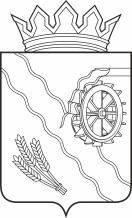 ДУМА ШЕГАРСКОГО РАЙОНАТОМСКОЙ ОБЛАСТИ                                                            РЕШЕНИЕс. Мельниково24.10.2023г.                                                                                          № 336О внесении изменений в решение Думы Шегарского района от 12.11.2013 № 254 «О муниципальном дорожном фонде Шегарского района»  В целях совершенствования нормативного правового акта,ДУМА ШЕГАРСКОГО РАЙОНА РЕШИЛА:1.Внести в Порядок формирования и использования бюджетных ассигнований муниципального дорожного фонда Шегарского района, утвержденный решением Думы Шегарского района от 12.11.2013 № 254 «О муниципальном дорожном фонде Шегарского района» следующие изменения:1.1. В  пункте 2 подпункты 3) и 5) изложить в следующей редакции:«3) доходов местных бюджетов от платы в счет возмещения вреда, причиняемого автомобильным дорогам местного значения тяжеловесными транспортными средствами;          5) доходов местных бюджетов от штрафов за нарушение правил движения тяжеловесного и (или) крупногабаритного транспортного средства;».2.Настоящее решение подлежит официальному опубликованию в газете «Шегарский вестник» и размещению на официальном сайте муниципального образования «Шегарский район» не позднее 20 дней после его подписания в установленном порядке.  3.Настоящее решение вступает в силу с 01 января 2024 года.Председатель Думы Шегарского района			                  Л.И. НистерюкГлава Шегарского района                                                                А.К. Михкельсон